هو الأبهی- ای ثابت بر عهد و میثاق صبح است و بوی مشکین...عبدالبهآء عباساصلی فارسی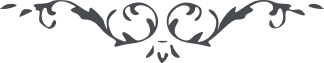 لوح رقم (85) – من آثار حضرت عبدالبهاء – مکاتیب عبد البهاء، جلد 8، صفحه 65هو الابهیای ثابت بر عهد و میثاق صبح است و بوی مشکین از ریاض علیین منتشر و انوار تقدیس از افق ملکوت ساطع و تهلیل و تکبیر ملأ اعلی صوتش متواصل آذان اهل بها و نسائم روحبخش ریاض ملکوت ابهی محیی ارواح و منعش قلوب اصفیاء پس ای ثابت راسخ بر عهد الله در سبیل جمال قدم جانفشانی کن تا مظهر آیات رحمانی گردی ان ربک یؤیدک علی النصر انه هو المقتدر القدیر (ع ع)